Let op: Uw kind is pas definitief ingeschreven na bevestiging van de school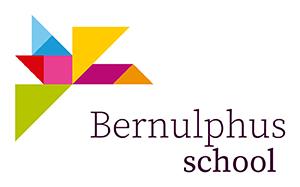  Bernulphusschool Bernulphusschool Bernulphusschool Bernulphusschool In te vullen door administratie In te vullen door administratie In te vullen door administratie Datum Datum Paraaf Pastoor Bruggemanlaan 10 Pastoor Bruggemanlaan 10 Pastoor Bruggemanlaan 10 Pastoor Bruggemanlaan 10 Inschrijving akkoord: Inschrijving akkoord: Inschrijving akkoord: 6861 GR Oosterbeek 6861 GR Oosterbeek 6861 GR Oosterbeek 6861 GR Oosterbeek Ontvangstbevestiging  inschrijfformulier: Ontvangstbevestiging  inschrijfformulier: Ontvangstbevestiging  inschrijfformulier: Telefoon: 026-333 24 58 Telefoon: 026-333 24 58 Telefoon: 026-333 24 58 Telefoon: 026-333 24 58 Ingevoerd in Esis in  groep................................. Ingevoerd in Esis in  groep................................. Ingevoerd in Esis in  groep................................. Email: info.bernulphus@floresonderwijs.nl Email: info.bernulphus@floresonderwijs.nl Email: info.bernulphus@floresonderwijs.nl Email: info.bernulphus@floresonderwijs.nl 1e schooldag……………... 1e schooldag……………... 1e schooldag……………... Website: www.kindcentrumoosterbeek.nl Website: www.kindcentrumoosterbeek.nl Website: www.kindcentrumoosterbeek.nl Website: www.kindcentrumoosterbeek.nl Kopie ID: Kopie ID: Extra zorg nodig: Extra zorg nodig:Gegevens leerling                                                                                                                              InschrijfformulierGegevens leerling                                                                                                                              InschrijfformulierGegevens leerling                                                                                                                              InschrijfformulierGegevens leerling                                                                                                                              InschrijfformulierGegevens leerling                                                                                                                              InschrijfformulierGegevens leerling                                                                                                                              InschrijfformulierGegevens leerling                                                                                                                              InschrijfformulierGegevens leerling                                                                                                                              InschrijfformulierGegevens leerling                                                                                                                              InschrijfformulierGegevens leerling                                                                                                                              InschrijfformulierGegevens leerling                                                                                                                              InschrijfformulierGegevens leerling                                                                                                                              InschrijfformulierGegevens leerling                                                                                                                              InschrijfformulierGegevens leerling                                                                                                                              InschrijfformulierBurgerservicenrBSN-nr. (kind)BurgerservicenrBSN-nr. (kind)BurgerservicenrBSN-nr. (kind)S.v.p. bijsluiten: kopie van het officiële document waarop het BSN van uw kind staat vermeld. (Bijv. kopie van identiteitskaart van uw kind, eigen paspoort van uw kind, of een uittreksel uit het bevolkingsregister waar het BSN op vermeld staat)S.v.p. bijsluiten: kopie van het officiële document waarop het BSN van uw kind staat vermeld. (Bijv. kopie van identiteitskaart van uw kind, eigen paspoort van uw kind, of een uittreksel uit het bevolkingsregister waar het BSN op vermeld staat)S.v.p. bijsluiten: kopie van het officiële document waarop het BSN van uw kind staat vermeld. (Bijv. kopie van identiteitskaart van uw kind, eigen paspoort van uw kind, of een uittreksel uit het bevolkingsregister waar het BSN op vermeld staat)S.v.p. bijsluiten: kopie van het officiële document waarop het BSN van uw kind staat vermeld. (Bijv. kopie van identiteitskaart van uw kind, eigen paspoort van uw kind, of een uittreksel uit het bevolkingsregister waar het BSN op vermeld staat)S.v.p. bijsluiten: kopie van het officiële document waarop het BSN van uw kind staat vermeld. (Bijv. kopie van identiteitskaart van uw kind, eigen paspoort van uw kind, of een uittreksel uit het bevolkingsregister waar het BSN op vermeld staat)S.v.p. bijsluiten: kopie van het officiële document waarop het BSN van uw kind staat vermeld. (Bijv. kopie van identiteitskaart van uw kind, eigen paspoort van uw kind, of een uittreksel uit het bevolkingsregister waar het BSN op vermeld staat)S.v.p. bijsluiten: kopie van het officiële document waarop het BSN van uw kind staat vermeld. (Bijv. kopie van identiteitskaart van uw kind, eigen paspoort van uw kind, of een uittreksel uit het bevolkingsregister waar het BSN op vermeld staat)S.v.p. bijsluiten: kopie van het officiële document waarop het BSN van uw kind staat vermeld. (Bijv. kopie van identiteitskaart van uw kind, eigen paspoort van uw kind, of een uittreksel uit het bevolkingsregister waar het BSN op vermeld staat)S.v.p. bijsluiten: kopie van het officiële document waarop het BSN van uw kind staat vermeld. (Bijv. kopie van identiteitskaart van uw kind, eigen paspoort van uw kind, of een uittreksel uit het bevolkingsregister waar het BSN op vermeld staat)AchternaamAchternaamAchternaamRoepnaamRoepnaamRoepnaamVoornamen voluitVoornamen voluitVoornamen voluitGeslachtGeslachtGeslachtManVrouwGeboortedatum:Geboortedatum:Geboortedatum:             -                 -             -                 -             -                 -             -                 -             -                 -             -                 -Straat + huisnummerStraat + huisnummerStraat + huisnummerPostcode + woonplaatsPostcode + woonplaatsPostcode + woonplaats1e telefoonnummer1e telefoonnummer1e telefoonnummerGeheim nummer:Geheim nummer:Geheim nummer:JaNeeTelnr op adreslijst:Telnr op adreslijst:JaNeeMobiele nummerMobiele nummerMobiele nummerVan wie is het nummer?Van wie is het nummer?Van wie is het nummer?Nationaliteit 1Nationaliteit 1Nationaliteit 1Nationaliteit 2Nationaliteit 2Nationaliteit 2GeboorteplaatsGeboorteplaatsGeboorteplaatsGeboortelandGeboortelandGeboortelandThuistaalThuistaalThuistaalHuisarts + TelefoonnummerHuisarts + TelefoonnummerHuisarts + TelefoonnummerNaam broertjes/zusjesNaam broertjes/zusjesNaam broertjes/zusjesGeboortedatumGeboortedatumGeboortedatumZorgverzekering● Naam:Zorgverzekering● Naam:Zorgverzekering● Naam:●Polisnummer●Polisnummer●PolisnummerW.A. VerzekeringW.A. VerzekeringW.A. VerzekeringJaJaNeeNeeNeeLeerling afkomstig van:Leerling afkomstig van:Leerling afkomstig van:ThuisThuisPeuterspeelzaalPeuterspeelzaalKinderdagverblijfKinderdagverblijfAndere basisschool uit groep …….Andere basisschool uit groep …….Andere basisschool uit groep …….Andere basisschool uit groep …….Andere basisschool uit groep …….Extra zorg nodigExtra zorg nodigExtra zorg nodigJa*Nee*Beschrijf hier kort de situatie*Beschrijf hier kort de situatie*Beschrijf hier kort de situatie*Beschrijf hier kort de situatieOverige aandachtsgebiedenOverige aandachtsgebiedenOverige aandachtsgebiedenJa*NeeMag de school contact opnemen met betrokken instanties?Mag de school contact opnemen met betrokken instanties?Mag de school contact opnemen met betrokken instanties?JaNeeSvp invullen indien uw kind een peuterspeelzaal of kinderdagverblijf heeft bezochtSvp invullen indien uw kind een peuterspeelzaal of kinderdagverblijf heeft bezochtSvp invullen indien uw kind een peuterspeelzaal of kinderdagverblijf heeft bezochtSvp invullen indien uw kind een peuterspeelzaal of kinderdagverblijf heeft bezochtSvp invullen indien uw kind een peuterspeelzaal of kinderdagverblijf heeft bezochtSvp invullen indien uw kind een peuterspeelzaal of kinderdagverblijf heeft bezochtSvp invullen indien uw kind een peuterspeelzaal of kinderdagverblijf heeft bezochtSvp invullen indien uw kind een peuterspeelzaal of kinderdagverblijf heeft bezochtSvp invullen indien uw kind een peuterspeelzaal of kinderdagverblijf heeft bezochtSvp invullen indien uw kind een peuterspeelzaal of kinderdagverblijf heeft bezochtSvp invullen indien uw kind een peuterspeelzaal of kinderdagverblijf heeft bezochtSvp invullen indien uw kind een peuterspeelzaal of kinderdagverblijf heeft bezochtNaamNaamTelefoonnummerTelefoonnummerAdresAdresStartdatumStartdatumVVE deelnameVVE deelnameJaNeeNaam VVE programmaNaam VVE programma  Aantal dagdelen   per week  Aantal dagdelen   per weekSchoolloopbaanSchoolloopbaanSvp invullen indien uw kind afkomstig is van een andere basisschoolSvp invullen indien uw kind afkomstig is van een andere basisschoolSvp invullen indien uw kind afkomstig is van een andere basisschoolSvp invullen indien uw kind afkomstig is van een andere basisschoolSvp invullen indien uw kind afkomstig is van een andere basisschoolSvp invullen indien uw kind afkomstig is van een andere basisschoolSvp invullen indien uw kind afkomstig is van een andere basisschoolSvp invullen indien uw kind afkomstig is van een andere basisschoolSvp invullen indien uw kind afkomstig is van een andere basisschoolSvp invullen indien uw kind afkomstig is van een andere basisschoolSvp invullen indien uw kind afkomstig is van een andere basisschoolSvp invullen indien uw kind afkomstig is van een andere basisschoolSchooljaarSchooljaarLeerjarenLeerjarenLeerjarenNaam school en vestigingsplaatsNaam school en vestigingsplaatsNaam school en vestigingsplaatsNaam school en vestigingsplaatsNaam school en vestigingsplaatsNaam school en vestigingsplaatsNaam school en vestigingsplaatsNaam school en vestigingsplaatsNaam school en vestigingsplaatsGegevens verantwoordelijke personenGegevens verantwoordelijke personenOuder  1  /  Verzorger  1  /  Voogd  1Ouder  1  /  Verzorger  1  /  Voogd  1Ouder  1  /  Verzorger  1  /  Voogd  1Ouder  1  /  Verzorger  1  /  Voogd  1Ouder  1  /  Verzorger  1  /  Voogd  1Ouder  1  /  Verzorger  1  /  Voogd  1Ouder  2  /  Verzorger  2  /  Voogd  2Ouder  2  /  Verzorger  2  /  Voogd  2Ouder  2  /  Verzorger  2  /  Voogd  2Ouder  2  /  Verzorger  2  /  Voogd  2Ouder  2  /  Verzorger  2  /  Voogd  2Ouder  2  /  Verzorger  2  /  Voogd  2AchternaamAchternaamVoorlettersVoorlettersRoepnaamRoepnaamRoepnaamRoepnaamStraat +huisnrStraat +huisnr  Postcode +  Woonplaats  Postcode +  WoonplaatsTelefoon thuisTelefoon thuisTelefoon werkTelefoon werkTelefoon mobielTelefoon mobielBurgerlijke staat:Burgerlijke staat:  Gehuwd  On-  gehuwdSamenwonendSamenwonendGescheidenGescheiden  Gehuwd  On-  gehuwdSamenwonendSamenwonendGescheidenGescheidenGeboortedatumGeboortedatumNationaliteit Nationaliteit Werkzaam alsWerkzaam alsRelatie tot kindRelatie tot kindVaderMoederVoogdAnders……………………...Anders……………………...Anders……………………...VaderMoederVoogdAnders……………………...Anders……………………...Anders……………………...Emailadres Emailadres Tevens verklaar ik / verklaren wij hierbij dat:de op dit formulier ingevulde gegevens juist zijner geen verdere bijzonderheden zijn en alle eventuele zorggerelateerde informatie op het formulier benoemd en toegelicht zijner door de school/peuterspeelzaal/kinderdagverblijf of andere instanties geen beletselen zijn geconstateerd voor plaatsing in het reguliere basisonderwijsu toestemming geeft om deze leerling, indien nodig, op school te laten screenen door de logopedistTevens verklaar ik / verklaren wij hierbij dat:de op dit formulier ingevulde gegevens juist zijner geen verdere bijzonderheden zijn en alle eventuele zorggerelateerde informatie op het formulier benoemd en toegelicht zijner door de school/peuterspeelzaal/kinderdagverblijf of andere instanties geen beletselen zijn geconstateerd voor plaatsing in het reguliere basisonderwijsu toestemming geeft om deze leerling, indien nodig, op school te laten screenen door de logopedistTevens verklaar ik / verklaren wij hierbij dat:de op dit formulier ingevulde gegevens juist zijner geen verdere bijzonderheden zijn en alle eventuele zorggerelateerde informatie op het formulier benoemd en toegelicht zijner door de school/peuterspeelzaal/kinderdagverblijf of andere instanties geen beletselen zijn geconstateerd voor plaatsing in het reguliere basisonderwijsu toestemming geeft om deze leerling, indien nodig, op school te laten screenen door de logopedistTevens verklaar ik / verklaren wij hierbij dat:de op dit formulier ingevulde gegevens juist zijner geen verdere bijzonderheden zijn en alle eventuele zorggerelateerde informatie op het formulier benoemd en toegelicht zijner door de school/peuterspeelzaal/kinderdagverblijf of andere instanties geen beletselen zijn geconstateerd voor plaatsing in het reguliere basisonderwijsu toestemming geeft om deze leerling, indien nodig, op school te laten screenen door de logopedistTevens verklaar ik / verklaren wij hierbij dat:de op dit formulier ingevulde gegevens juist zijner geen verdere bijzonderheden zijn en alle eventuele zorggerelateerde informatie op het formulier benoemd en toegelicht zijner door de school/peuterspeelzaal/kinderdagverblijf of andere instanties geen beletselen zijn geconstateerd voor plaatsing in het reguliere basisonderwijsu toestemming geeft om deze leerling, indien nodig, op school te laten screenen door de logopedistTevens verklaar ik / verklaren wij hierbij dat:de op dit formulier ingevulde gegevens juist zijner geen verdere bijzonderheden zijn en alle eventuele zorggerelateerde informatie op het formulier benoemd en toegelicht zijner door de school/peuterspeelzaal/kinderdagverblijf of andere instanties geen beletselen zijn geconstateerd voor plaatsing in het reguliere basisonderwijsu toestemming geeft om deze leerling, indien nodig, op school te laten screenen door de logopedistTevens verklaar ik / verklaren wij hierbij dat:de op dit formulier ingevulde gegevens juist zijner geen verdere bijzonderheden zijn en alle eventuele zorggerelateerde informatie op het formulier benoemd en toegelicht zijner door de school/peuterspeelzaal/kinderdagverblijf of andere instanties geen beletselen zijn geconstateerd voor plaatsing in het reguliere basisonderwijsu toestemming geeft om deze leerling, indien nodig, op school te laten screenen door de logopedistTevens verklaar ik / verklaren wij hierbij dat:de op dit formulier ingevulde gegevens juist zijner geen verdere bijzonderheden zijn en alle eventuele zorggerelateerde informatie op het formulier benoemd en toegelicht zijner door de school/peuterspeelzaal/kinderdagverblijf of andere instanties geen beletselen zijn geconstateerd voor plaatsing in het reguliere basisonderwijsu toestemming geeft om deze leerling, indien nodig, op school te laten screenen door de logopedistTevens verklaar ik / verklaren wij hierbij dat:de op dit formulier ingevulde gegevens juist zijner geen verdere bijzonderheden zijn en alle eventuele zorggerelateerde informatie op het formulier benoemd en toegelicht zijner door de school/peuterspeelzaal/kinderdagverblijf of andere instanties geen beletselen zijn geconstateerd voor plaatsing in het reguliere basisonderwijsu toestemming geeft om deze leerling, indien nodig, op school te laten screenen door de logopedistTevens verklaar ik / verklaren wij hierbij dat:de op dit formulier ingevulde gegevens juist zijner geen verdere bijzonderheden zijn en alle eventuele zorggerelateerde informatie op het formulier benoemd en toegelicht zijner door de school/peuterspeelzaal/kinderdagverblijf of andere instanties geen beletselen zijn geconstateerd voor plaatsing in het reguliere basisonderwijsu toestemming geeft om deze leerling, indien nodig, op school te laten screenen door de logopedistTevens verklaar ik / verklaren wij hierbij dat:de op dit formulier ingevulde gegevens juist zijner geen verdere bijzonderheden zijn en alle eventuele zorggerelateerde informatie op het formulier benoemd en toegelicht zijner door de school/peuterspeelzaal/kinderdagverblijf of andere instanties geen beletselen zijn geconstateerd voor plaatsing in het reguliere basisonderwijsu toestemming geeft om deze leerling, indien nodig, op school te laten screenen door de logopedistTevens verklaar ik / verklaren wij hierbij dat:de op dit formulier ingevulde gegevens juist zijner geen verdere bijzonderheden zijn en alle eventuele zorggerelateerde informatie op het formulier benoemd en toegelicht zijner door de school/peuterspeelzaal/kinderdagverblijf of andere instanties geen beletselen zijn geconstateerd voor plaatsing in het reguliere basisonderwijsu toestemming geeft om deze leerling, indien nodig, op school te laten screenen door de logopedistTevens verklaar ik / verklaren wij hierbij dat:de op dit formulier ingevulde gegevens juist zijner geen verdere bijzonderheden zijn en alle eventuele zorggerelateerde informatie op het formulier benoemd en toegelicht zijner door de school/peuterspeelzaal/kinderdagverblijf of andere instanties geen beletselen zijn geconstateerd voor plaatsing in het reguliere basisonderwijsu toestemming geeft om deze leerling, indien nodig, op school te laten screenen door de logopedistTevens verklaar ik / verklaren wij hierbij dat:de op dit formulier ingevulde gegevens juist zijner geen verdere bijzonderheden zijn en alle eventuele zorggerelateerde informatie op het formulier benoemd en toegelicht zijner door de school/peuterspeelzaal/kinderdagverblijf of andere instanties geen beletselen zijn geconstateerd voor plaatsing in het reguliere basisonderwijsu toestemming geeft om deze leerling, indien nodig, op school te laten screenen door de logopedistTevens verklaar ik / verklaren wij hierbij dat:de op dit formulier ingevulde gegevens juist zijner geen verdere bijzonderheden zijn en alle eventuele zorggerelateerde informatie op het formulier benoemd en toegelicht zijner door de school/peuterspeelzaal/kinderdagverblijf of andere instanties geen beletselen zijn geconstateerd voor plaatsing in het reguliere basisonderwijsu toestemming geeft om deze leerling, indien nodig, op school te laten screenen door de logopedistTevens verklaar ik / verklaren wij hierbij dat:de op dit formulier ingevulde gegevens juist zijner geen verdere bijzonderheden zijn en alle eventuele zorggerelateerde informatie op het formulier benoemd en toegelicht zijner door de school/peuterspeelzaal/kinderdagverblijf of andere instanties geen beletselen zijn geconstateerd voor plaatsing in het reguliere basisonderwijsu toestemming geeft om deze leerling, indien nodig, op school te laten screenen door de logopedistTevens verklaar ik / verklaren wij hierbij dat:de op dit formulier ingevulde gegevens juist zijner geen verdere bijzonderheden zijn en alle eventuele zorggerelateerde informatie op het formulier benoemd en toegelicht zijner door de school/peuterspeelzaal/kinderdagverblijf of andere instanties geen beletselen zijn geconstateerd voor plaatsing in het reguliere basisonderwijsu toestemming geeft om deze leerling, indien nodig, op school te laten screenen door de logopedistTevens verklaar ik / verklaren wij hierbij dat:de op dit formulier ingevulde gegevens juist zijner geen verdere bijzonderheden zijn en alle eventuele zorggerelateerde informatie op het formulier benoemd en toegelicht zijner door de school/peuterspeelzaal/kinderdagverblijf of andere instanties geen beletselen zijn geconstateerd voor plaatsing in het reguliere basisonderwijsu toestemming geeft om deze leerling, indien nodig, op school te laten screenen door de logopedistTevens verklaar ik / verklaren wij hierbij dat:de op dit formulier ingevulde gegevens juist zijner geen verdere bijzonderheden zijn en alle eventuele zorggerelateerde informatie op het formulier benoemd en toegelicht zijner door de school/peuterspeelzaal/kinderdagverblijf of andere instanties geen beletselen zijn geconstateerd voor plaatsing in het reguliere basisonderwijsu toestemming geeft om deze leerling, indien nodig, op school te laten screenen door de logopedistTevens verklaar ik / verklaren wij hierbij dat:de op dit formulier ingevulde gegevens juist zijner geen verdere bijzonderheden zijn en alle eventuele zorggerelateerde informatie op het formulier benoemd en toegelicht zijner door de school/peuterspeelzaal/kinderdagverblijf of andere instanties geen beletselen zijn geconstateerd voor plaatsing in het reguliere basisonderwijsu toestemming geeft om deze leerling, indien nodig, op school te laten screenen door de logopedistTevens verklaar ik / verklaren wij hierbij dat:de op dit formulier ingevulde gegevens juist zijner geen verdere bijzonderheden zijn en alle eventuele zorggerelateerde informatie op het formulier benoemd en toegelicht zijner door de school/peuterspeelzaal/kinderdagverblijf of andere instanties geen beletselen zijn geconstateerd voor plaatsing in het reguliere basisonderwijsu toestemming geeft om deze leerling, indien nodig, op school te laten screenen door de logopedistTevens verklaar ik / verklaren wij hierbij dat:de op dit formulier ingevulde gegevens juist zijner geen verdere bijzonderheden zijn en alle eventuele zorggerelateerde informatie op het formulier benoemd en toegelicht zijner door de school/peuterspeelzaal/kinderdagverblijf of andere instanties geen beletselen zijn geconstateerd voor plaatsing in het reguliere basisonderwijsu toestemming geeft om deze leerling, indien nodig, op school te laten screenen door de logopedistTevens verklaar ik / verklaren wij hierbij dat:de op dit formulier ingevulde gegevens juist zijner geen verdere bijzonderheden zijn en alle eventuele zorggerelateerde informatie op het formulier benoemd en toegelicht zijner door de school/peuterspeelzaal/kinderdagverblijf of andere instanties geen beletselen zijn geconstateerd voor plaatsing in het reguliere basisonderwijsu toestemming geeft om deze leerling, indien nodig, op school te laten screenen door de logopedistTevens verklaar ik / verklaren wij hierbij dat:de op dit formulier ingevulde gegevens juist zijner geen verdere bijzonderheden zijn en alle eventuele zorggerelateerde informatie op het formulier benoemd en toegelicht zijner door de school/peuterspeelzaal/kinderdagverblijf of andere instanties geen beletselen zijn geconstateerd voor plaatsing in het reguliere basisonderwijsu toestemming geeft om deze leerling, indien nodig, op school te laten screenen door de logopedistTevens verklaar ik / verklaren wij hierbij dat:de op dit formulier ingevulde gegevens juist zijner geen verdere bijzonderheden zijn en alle eventuele zorggerelateerde informatie op het formulier benoemd en toegelicht zijner door de school/peuterspeelzaal/kinderdagverblijf of andere instanties geen beletselen zijn geconstateerd voor plaatsing in het reguliere basisonderwijsu toestemming geeft om deze leerling, indien nodig, op school te laten screenen door de logopedistTevens verklaar ik / verklaren wij hierbij dat:de op dit formulier ingevulde gegevens juist zijner geen verdere bijzonderheden zijn en alle eventuele zorggerelateerde informatie op het formulier benoemd en toegelicht zijner door de school/peuterspeelzaal/kinderdagverblijf of andere instanties geen beletselen zijn geconstateerd voor plaatsing in het reguliere basisonderwijsu toestemming geeft om deze leerling, indien nodig, op school te laten screenen door de logopedistTevens verklaar ik / verklaren wij hierbij dat:de op dit formulier ingevulde gegevens juist zijner geen verdere bijzonderheden zijn en alle eventuele zorggerelateerde informatie op het formulier benoemd en toegelicht zijner door de school/peuterspeelzaal/kinderdagverblijf of andere instanties geen beletselen zijn geconstateerd voor plaatsing in het reguliere basisonderwijsu toestemming geeft om deze leerling, indien nodig, op school te laten screenen door de logopedistTevens verklaar ik / verklaren wij hierbij dat:de op dit formulier ingevulde gegevens juist zijner geen verdere bijzonderheden zijn en alle eventuele zorggerelateerde informatie op het formulier benoemd en toegelicht zijner door de school/peuterspeelzaal/kinderdagverblijf of andere instanties geen beletselen zijn geconstateerd voor plaatsing in het reguliere basisonderwijsu toestemming geeft om deze leerling, indien nodig, op school te laten screenen door de logopedistTevens verklaar ik / verklaren wij hierbij dat:de op dit formulier ingevulde gegevens juist zijner geen verdere bijzonderheden zijn en alle eventuele zorggerelateerde informatie op het formulier benoemd en toegelicht zijner door de school/peuterspeelzaal/kinderdagverblijf of andere instanties geen beletselen zijn geconstateerd voor plaatsing in het reguliere basisonderwijsu toestemming geeft om deze leerling, indien nodig, op school te laten screenen door de logopedistTevens verklaar ik / verklaren wij hierbij dat:de op dit formulier ingevulde gegevens juist zijner geen verdere bijzonderheden zijn en alle eventuele zorggerelateerde informatie op het formulier benoemd en toegelicht zijner door de school/peuterspeelzaal/kinderdagverblijf of andere instanties geen beletselen zijn geconstateerd voor plaatsing in het reguliere basisonderwijsu toestemming geeft om deze leerling, indien nodig, op school te laten screenen door de logopedistTevens verklaar ik / verklaren wij hierbij dat:de op dit formulier ingevulde gegevens juist zijner geen verdere bijzonderheden zijn en alle eventuele zorggerelateerde informatie op het formulier benoemd en toegelicht zijner door de school/peuterspeelzaal/kinderdagverblijf of andere instanties geen beletselen zijn geconstateerd voor plaatsing in het reguliere basisonderwijsu toestemming geeft om deze leerling, indien nodig, op school te laten screenen door de logopedistTevens verklaar ik / verklaren wij hierbij dat:de op dit formulier ingevulde gegevens juist zijner geen verdere bijzonderheden zijn en alle eventuele zorggerelateerde informatie op het formulier benoemd en toegelicht zijner door de school/peuterspeelzaal/kinderdagverblijf of andere instanties geen beletselen zijn geconstateerd voor plaatsing in het reguliere basisonderwijsu toestemming geeft om deze leerling, indien nodig, op school te laten screenen door de logopedistTevens verklaar ik / verklaren wij hierbij dat:de op dit formulier ingevulde gegevens juist zijner geen verdere bijzonderheden zijn en alle eventuele zorggerelateerde informatie op het formulier benoemd en toegelicht zijner door de school/peuterspeelzaal/kinderdagverblijf of andere instanties geen beletselen zijn geconstateerd voor plaatsing in het reguliere basisonderwijsu toestemming geeft om deze leerling, indien nodig, op school te laten screenen door de logopedistTevens verklaar ik / verklaren wij hierbij dat:de op dit formulier ingevulde gegevens juist zijner geen verdere bijzonderheden zijn en alle eventuele zorggerelateerde informatie op het formulier benoemd en toegelicht zijner door de school/peuterspeelzaal/kinderdagverblijf of andere instanties geen beletselen zijn geconstateerd voor plaatsing in het reguliere basisonderwijsu toestemming geeft om deze leerling, indien nodig, op school te laten screenen door de logopedistTevens verklaar ik / verklaren wij hierbij dat:de op dit formulier ingevulde gegevens juist zijner geen verdere bijzonderheden zijn en alle eventuele zorggerelateerde informatie op het formulier benoemd en toegelicht zijner door de school/peuterspeelzaal/kinderdagverblijf of andere instanties geen beletselen zijn geconstateerd voor plaatsing in het reguliere basisonderwijsu toestemming geeft om deze leerling, indien nodig, op school te laten screenen door de logopedistTevens verklaar ik / verklaren wij hierbij dat:de op dit formulier ingevulde gegevens juist zijner geen verdere bijzonderheden zijn en alle eventuele zorggerelateerde informatie op het formulier benoemd en toegelicht zijner door de school/peuterspeelzaal/kinderdagverblijf of andere instanties geen beletselen zijn geconstateerd voor plaatsing in het reguliere basisonderwijsu toestemming geeft om deze leerling, indien nodig, op school te laten screenen door de logopedistTevens verklaar ik / verklaren wij hierbij dat:de op dit formulier ingevulde gegevens juist zijner geen verdere bijzonderheden zijn en alle eventuele zorggerelateerde informatie op het formulier benoemd en toegelicht zijner door de school/peuterspeelzaal/kinderdagverblijf of andere instanties geen beletselen zijn geconstateerd voor plaatsing in het reguliere basisonderwijsu toestemming geeft om deze leerling, indien nodig, op school te laten screenen door de logopedistTevens verklaar ik / verklaren wij hierbij dat:de op dit formulier ingevulde gegevens juist zijner geen verdere bijzonderheden zijn en alle eventuele zorggerelateerde informatie op het formulier benoemd en toegelicht zijner door de school/peuterspeelzaal/kinderdagverblijf of andere instanties geen beletselen zijn geconstateerd voor plaatsing in het reguliere basisonderwijsu toestemming geeft om deze leerling, indien nodig, op school te laten screenen door de logopedistTevens verklaar ik / verklaren wij hierbij dat:de op dit formulier ingevulde gegevens juist zijner geen verdere bijzonderheden zijn en alle eventuele zorggerelateerde informatie op het formulier benoemd en toegelicht zijner door de school/peuterspeelzaal/kinderdagverblijf of andere instanties geen beletselen zijn geconstateerd voor plaatsing in het reguliere basisonderwijsu toestemming geeft om deze leerling, indien nodig, op school te laten screenen door de logopedistTevens verklaar ik / verklaren wij hierbij dat:de op dit formulier ingevulde gegevens juist zijner geen verdere bijzonderheden zijn en alle eventuele zorggerelateerde informatie op het formulier benoemd en toegelicht zijner door de school/peuterspeelzaal/kinderdagverblijf of andere instanties geen beletselen zijn geconstateerd voor plaatsing in het reguliere basisonderwijsu toestemming geeft om deze leerling, indien nodig, op school te laten screenen door de logopedistTevens verklaar ik / verklaren wij hierbij dat:de op dit formulier ingevulde gegevens juist zijner geen verdere bijzonderheden zijn en alle eventuele zorggerelateerde informatie op het formulier benoemd en toegelicht zijner door de school/peuterspeelzaal/kinderdagverblijf of andere instanties geen beletselen zijn geconstateerd voor plaatsing in het reguliere basisonderwijsu toestemming geeft om deze leerling, indien nodig, op school te laten screenen door de logopedistTevens verklaar ik / verklaren wij hierbij dat:de op dit formulier ingevulde gegevens juist zijner geen verdere bijzonderheden zijn en alle eventuele zorggerelateerde informatie op het formulier benoemd en toegelicht zijner door de school/peuterspeelzaal/kinderdagverblijf of andere instanties geen beletselen zijn geconstateerd voor plaatsing in het reguliere basisonderwijsu toestemming geeft om deze leerling, indien nodig, op school te laten screenen door de logopedistTevens verklaar ik / verklaren wij hierbij dat:de op dit formulier ingevulde gegevens juist zijner geen verdere bijzonderheden zijn en alle eventuele zorggerelateerde informatie op het formulier benoemd en toegelicht zijner door de school/peuterspeelzaal/kinderdagverblijf of andere instanties geen beletselen zijn geconstateerd voor plaatsing in het reguliere basisonderwijsu toestemming geeft om deze leerling, indien nodig, op school te laten screenen door de logopedistTevens verklaar ik / verklaren wij hierbij dat:de op dit formulier ingevulde gegevens juist zijner geen verdere bijzonderheden zijn en alle eventuele zorggerelateerde informatie op het formulier benoemd en toegelicht zijner door de school/peuterspeelzaal/kinderdagverblijf of andere instanties geen beletselen zijn geconstateerd voor plaatsing in het reguliere basisonderwijsu toestemming geeft om deze leerling, indien nodig, op school te laten screenen door de logopedistTevens verklaar ik / verklaren wij hierbij dat:de op dit formulier ingevulde gegevens juist zijner geen verdere bijzonderheden zijn en alle eventuele zorggerelateerde informatie op het formulier benoemd en toegelicht zijner door de school/peuterspeelzaal/kinderdagverblijf of andere instanties geen beletselen zijn geconstateerd voor plaatsing in het reguliere basisonderwijsu toestemming geeft om deze leerling, indien nodig, op school te laten screenen door de logopedistTevens verklaar ik / verklaren wij hierbij dat:de op dit formulier ingevulde gegevens juist zijner geen verdere bijzonderheden zijn en alle eventuele zorggerelateerde informatie op het formulier benoemd en toegelicht zijner door de school/peuterspeelzaal/kinderdagverblijf of andere instanties geen beletselen zijn geconstateerd voor plaatsing in het reguliere basisonderwijsu toestemming geeft om deze leerling, indien nodig, op school te laten screenen door de logopedistTevens verklaar ik / verklaren wij hierbij dat:de op dit formulier ingevulde gegevens juist zijner geen verdere bijzonderheden zijn en alle eventuele zorggerelateerde informatie op het formulier benoemd en toegelicht zijner door de school/peuterspeelzaal/kinderdagverblijf of andere instanties geen beletselen zijn geconstateerd voor plaatsing in het reguliere basisonderwijsu toestemming geeft om deze leerling, indien nodig, op school te laten screenen door de logopedistTevens verklaar ik / verklaren wij hierbij dat:de op dit formulier ingevulde gegevens juist zijner geen verdere bijzonderheden zijn en alle eventuele zorggerelateerde informatie op het formulier benoemd en toegelicht zijner door de school/peuterspeelzaal/kinderdagverblijf of andere instanties geen beletselen zijn geconstateerd voor plaatsing in het reguliere basisonderwijsu toestemming geeft om deze leerling, indien nodig, op school te laten screenen door de logopedistTevens verklaar ik / verklaren wij hierbij dat:de op dit formulier ingevulde gegevens juist zijner geen verdere bijzonderheden zijn en alle eventuele zorggerelateerde informatie op het formulier benoemd en toegelicht zijner door de school/peuterspeelzaal/kinderdagverblijf of andere instanties geen beletselen zijn geconstateerd voor plaatsing in het reguliere basisonderwijsu toestemming geeft om deze leerling, indien nodig, op school te laten screenen door de logopedistTevens verklaar ik / verklaren wij hierbij dat:de op dit formulier ingevulde gegevens juist zijner geen verdere bijzonderheden zijn en alle eventuele zorggerelateerde informatie op het formulier benoemd en toegelicht zijner door de school/peuterspeelzaal/kinderdagverblijf of andere instanties geen beletselen zijn geconstateerd voor plaatsing in het reguliere basisonderwijsu toestemming geeft om deze leerling, indien nodig, op school te laten screenen door de logopedistTevens verklaar ik / verklaren wij hierbij dat:de op dit formulier ingevulde gegevens juist zijner geen verdere bijzonderheden zijn en alle eventuele zorggerelateerde informatie op het formulier benoemd en toegelicht zijner door de school/peuterspeelzaal/kinderdagverblijf of andere instanties geen beletselen zijn geconstateerd voor plaatsing in het reguliere basisonderwijsu toestemming geeft om deze leerling, indien nodig, op school te laten screenen door de logopedistTevens verklaar ik / verklaren wij hierbij dat:de op dit formulier ingevulde gegevens juist zijner geen verdere bijzonderheden zijn en alle eventuele zorggerelateerde informatie op het formulier benoemd en toegelicht zijner door de school/peuterspeelzaal/kinderdagverblijf of andere instanties geen beletselen zijn geconstateerd voor plaatsing in het reguliere basisonderwijsu toestemming geeft om deze leerling, indien nodig, op school te laten screenen door de logopedistTevens verklaar ik / verklaren wij hierbij dat:de op dit formulier ingevulde gegevens juist zijner geen verdere bijzonderheden zijn en alle eventuele zorggerelateerde informatie op het formulier benoemd en toegelicht zijner door de school/peuterspeelzaal/kinderdagverblijf of andere instanties geen beletselen zijn geconstateerd voor plaatsing in het reguliere basisonderwijsu toestemming geeft om deze leerling, indien nodig, op school te laten screenen door de logopedistTevens verklaar ik / verklaren wij hierbij dat:de op dit formulier ingevulde gegevens juist zijner geen verdere bijzonderheden zijn en alle eventuele zorggerelateerde informatie op het formulier benoemd en toegelicht zijner door de school/peuterspeelzaal/kinderdagverblijf of andere instanties geen beletselen zijn geconstateerd voor plaatsing in het reguliere basisonderwijsu toestemming geeft om deze leerling, indien nodig, op school te laten screenen door de logopedistTevens verklaar ik / verklaren wij hierbij dat:de op dit formulier ingevulde gegevens juist zijner geen verdere bijzonderheden zijn en alle eventuele zorggerelateerde informatie op het formulier benoemd en toegelicht zijner door de school/peuterspeelzaal/kinderdagverblijf of andere instanties geen beletselen zijn geconstateerd voor plaatsing in het reguliere basisonderwijsu toestemming geeft om deze leerling, indien nodig, op school te laten screenen door de logopedistTevens verklaar ik / verklaren wij hierbij dat:de op dit formulier ingevulde gegevens juist zijner geen verdere bijzonderheden zijn en alle eventuele zorggerelateerde informatie op het formulier benoemd en toegelicht zijner door de school/peuterspeelzaal/kinderdagverblijf of andere instanties geen beletselen zijn geconstateerd voor plaatsing in het reguliere basisonderwijsu toestemming geeft om deze leerling, indien nodig, op school te laten screenen door de logopedistDit formulier moet ondertekend worden door beide ouders/verzorgers. Als er sprake is van co-ouderschap moeten beide ouders het formulier tekenen. In alle andere gevallen tekent alleen de ouder/verzorger bij wie het kind woont.Dit formulier moet ondertekend worden door beide ouders/verzorgers. Als er sprake is van co-ouderschap moeten beide ouders het formulier tekenen. In alle andere gevallen tekent alleen de ouder/verzorger bij wie het kind woont.Dit formulier moet ondertekend worden door beide ouders/verzorgers. Als er sprake is van co-ouderschap moeten beide ouders het formulier tekenen. In alle andere gevallen tekent alleen de ouder/verzorger bij wie het kind woont.Dit formulier moet ondertekend worden door beide ouders/verzorgers. Als er sprake is van co-ouderschap moeten beide ouders het formulier tekenen. In alle andere gevallen tekent alleen de ouder/verzorger bij wie het kind woont.Dit formulier moet ondertekend worden door beide ouders/verzorgers. Als er sprake is van co-ouderschap moeten beide ouders het formulier tekenen. In alle andere gevallen tekent alleen de ouder/verzorger bij wie het kind woont.Dit formulier moet ondertekend worden door beide ouders/verzorgers. Als er sprake is van co-ouderschap moeten beide ouders het formulier tekenen. In alle andere gevallen tekent alleen de ouder/verzorger bij wie het kind woont.Dit formulier moet ondertekend worden door beide ouders/verzorgers. Als er sprake is van co-ouderschap moeten beide ouders het formulier tekenen. In alle andere gevallen tekent alleen de ouder/verzorger bij wie het kind woont.Dit formulier moet ondertekend worden door beide ouders/verzorgers. Als er sprake is van co-ouderschap moeten beide ouders het formulier tekenen. In alle andere gevallen tekent alleen de ouder/verzorger bij wie het kind woont.Dit formulier moet ondertekend worden door beide ouders/verzorgers. Als er sprake is van co-ouderschap moeten beide ouders het formulier tekenen. In alle andere gevallen tekent alleen de ouder/verzorger bij wie het kind woont.Dit formulier moet ondertekend worden door beide ouders/verzorgers. Als er sprake is van co-ouderschap moeten beide ouders het formulier tekenen. In alle andere gevallen tekent alleen de ouder/verzorger bij wie het kind woont.Dit formulier moet ondertekend worden door beide ouders/verzorgers. Als er sprake is van co-ouderschap moeten beide ouders het formulier tekenen. In alle andere gevallen tekent alleen de ouder/verzorger bij wie het kind woont.Dit formulier moet ondertekend worden door beide ouders/verzorgers. Als er sprake is van co-ouderschap moeten beide ouders het formulier tekenen. In alle andere gevallen tekent alleen de ouder/verzorger bij wie het kind woont.Dit formulier moet ondertekend worden door beide ouders/verzorgers. Als er sprake is van co-ouderschap moeten beide ouders het formulier tekenen. In alle andere gevallen tekent alleen de ouder/verzorger bij wie het kind woont.Dit formulier moet ondertekend worden door beide ouders/verzorgers. Als er sprake is van co-ouderschap moeten beide ouders het formulier tekenen. In alle andere gevallen tekent alleen de ouder/verzorger bij wie het kind woont.Ondergetekenden verklaren hierbij dat dit formulier naar waarheid is ingevuldOndergetekenden verklaren hierbij dat dit formulier naar waarheid is ingevuldOuder 1Ouder 1Verzorger 1Verzorger 1Voogd 1Voogd 1Ouder 2Ouder 2Verzorger 2Verzorger 2Voogd 2Voogd 2Ondergetekenden verklaren hierbij dat dit formulier naar waarheid is ingevuldOndergetekenden verklaren hierbij dat dit formulier naar waarheid is ingevuldHandtekeningHandtekeningHandtekeningHandtekeningHandtekeningHandtekeningHandtekeningHandtekeningHandtekeningHandtekeningHandtekeningHandtekeningOndergetekenden verklaren hierbij dat dit formulier naar waarheid is ingevuldOndergetekenden verklaren hierbij dat dit formulier naar waarheid is ingevuldHandtekeningHandtekeningHandtekeningHandtekeningHandtekeningHandtekeningHandtekeningHandtekeningHandtekeningHandtekeningHandtekeningHandtekeningOndergetekenden verklaren hierbij dat dit formulier naar waarheid is ingevuldOndergetekenden verklaren hierbij dat dit formulier naar waarheid is ingevuldHandtekeningHandtekeningHandtekeningHandtekeningHandtekeningHandtekeningHandtekeningHandtekeningHandtekeningHandtekeningHandtekeningHandtekeningOndergetekenden verklaren hierbij dat dit formulier naar waarheid is ingevuldOndergetekenden verklaren hierbij dat dit formulier naar waarheid is ingevuldHandtekeningHandtekeningHandtekeningHandtekeningHandtekeningHandtekeningHandtekeningHandtekeningHandtekeningHandtekeningHandtekeningHandtekeningOndergetekenden verklaren hierbij dat dit formulier naar waarheid is ingevuldOndergetekenden verklaren hierbij dat dit formulier naar waarheid is ingevuldPlaats/datumPlaats/datumPlaats/datumPlaats/datum